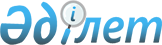 О внесении изменений в постановление Правительства Республики Казахстан от 29 декабря 1995 года № 1894
					
			Утративший силу
			
			
		
					Постановление Правительства Республики Казахстан от 6 ноября 1998 года № 1133. Утратило силу постановлением Правительства Республики Казахстан от 7 июня 2012 года № 753

      Сноска. Утратило силу постановлением Правительства РК от 07.06.2012 № 753 (вводится в действие по истечении двадцати одного календарного дня после первого официального опубликования).      Правительство Республики Казахстан ПОСТАНОВЛЯЕТ: 

      1. Внести в постановление Правительства Республики Казахстан от 29 декабря 1995 года № 1894 P951894_ "О реализации постановления Президента Республики Казахстан от 17 апреля 1995 г. № 2201" (САПП Республики Казахстан, 1995 г., № 41, ст. 515) следующие изменения:      в приложении 1 к указанному постановлению:     в строке, порядковый номер 7:     в графе 2 слова "Министерство экономики и торговли Республики Казахстан"заменить словами "Министерство энергетики, индустрии и торговли РеспубликиКазахстан";     в графе 3 слова "переработка, хранение драгоценных металлов и драгоценныхкамней, изготовление ювелирных изделий" исключить;     строку, порядковый номер 22, исключить.     2. Настоящее постановление вступает в силу со дня подписания и подлежитопубликованию.       Премьер-Министр      Республики Казахстан     (Оператор:   А.Е. Турсынова      Специалист: Э.А. Жакупова) 
					© 2012. РГП на ПХВ «Институт законодательства и правовой информации Республики Казахстан» Министерства юстиции Республики Казахстан
				